Maths – 24.6.20LI: To tell the time in 5-minute intervalsThere are 2 questions to answer today and you can choose either a mild, spicy or hot challenge. (You do not need to answer them all).1.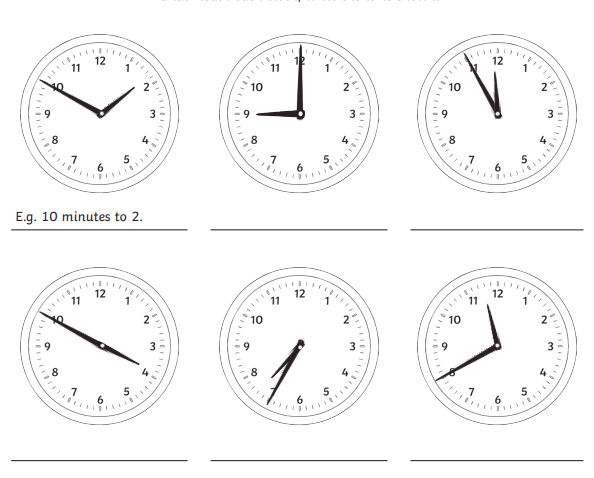 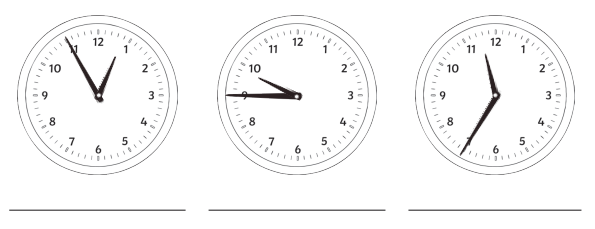 2. Please write the digital time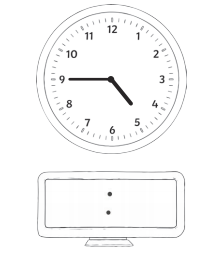 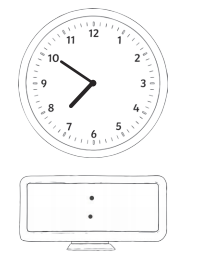 Challenges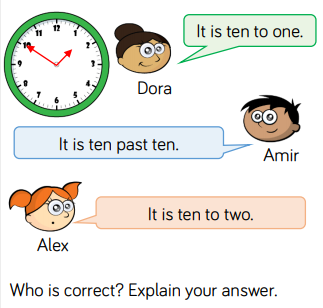 (Hint: use your 5 times table to help you)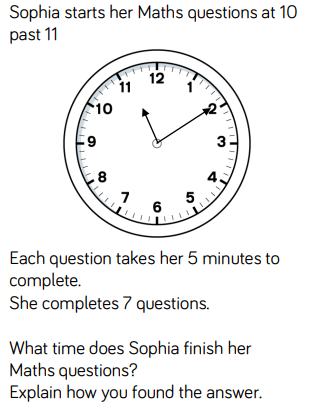 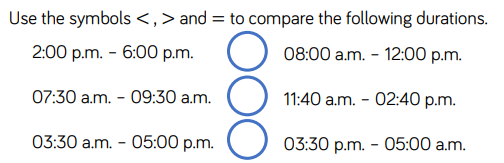 *Remember that < is less than and > is more thanWe learnt in class that we can remember this by making the < sign with our left hand.L(eft) = Less than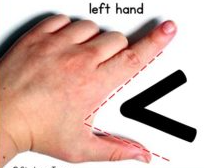 